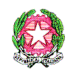 LICEO SCIENTIFICO STATALE“S. CANNIZZARO”PALERMOI sottoscritt……………………………………………………….. genitori dello/a studente/ssa ………………………………………….. nato il ……………… della classe ………..., autorizzano …l… figli… a frequentare i corsi sottoelencati di avviamento alla pratica sportiva per la partecipazione ai Giochi Sportivi Studenteschi.Autorizzano, altresì, …l… figli… a recarsi con mezzi propri nei luoghi di preparazione convenuti e, per eventuali verifiche tecniche, incontri amichevoli, partecipazione a tornei, presso altri istituti ed impianti sportivi.Sollevano l’istituto da qualsiasi responsabilità per eventuali danni non imputabili alla stessa organizzazione scolastica.(I corsi si svolgeranno secondo un diario che sarà reso noto e, comunque, fuori dall’orario di lezione)Si allega certificato medico d’idoneità alla pratica di attività sportive non agonistiche. - Barrare i corsi che interessano -    Corsa campestre (Stadio Palme)    Atletica leggera  (Stadio Palme)    Pallacanestro     (Istituto, Palme)    Pallavolo           (Istituto, Palme)    Calcio              (campo bianco Favorita)    Tennis     Nuoto     Sci    Ginnastica artistica    Ping-pong	BadmintonSport praticati (agonisticamente)Calcio   - Pallavolo   - Pallacanestro   - Nuoto   - Tennis   - Atletica leggera  Altro: (specificare) ……………………………………………………………………………………..Palermo lì ……………………					     firme                                                                           __________________________________________                                                                            (genitori o chi esercita la responsabilità genitoriale)